Муниципальное дошкольное образовательное учреждение 
«Детский сад  № 83»Конспект по формированию элементарных математических представленийс использованием развивающей игры «Кораблик Плюх-плюх» (средняя группа)Разработала воспитатель                          Данилова Т.Л.Ярославль 2019Цель – развитие познавательных процессов мышления, внимания, памяти; мелкой моторики рук; формирование элементарных математических представлений.Задачи:Познавательные:- развивать математические представления – счет: сколько всего флажков на корабле;  надень на две любые мачты флажков поровну, и т.д.;- развитие пространственных отношений: поверни все флажки направо от себя, найди средний флажок на самой высокой мачте, какого цвета третий флажок на самой низкой мачте и т.д.;- учить определять размер предметов – мачт кораблика: высокая, чуть ниже, средняя, еще ниже, низкая; на какую мачту поместится 5 флажков, на какую только 3 или 4 и т.д.;- формировать грамматически правильную речь и произношение;- формировать умения отвечать на вопросы педагога.Воспитательные:- воспитывать потребность в свободном речевом общении с детьми и взрослыми; умения слушать речь педагога и детей, не перебивая;- воспитывать коммуникативные качества, развивать доброжелательное отношение друг  к другу.Развивающие:- развивать  речь, познавательные  и творческие способности у детей, логическоемышление, внимание, память;- развивать любознательность, эмоциональную отзывчивость, наблюдательность и самостоятельность в игровой деятельности;- развивать моторную координацию – мелкую моторику рук, координацию речи и движений – физкультминутка;Тип занятия: Закрепления ранее приобретённых знаний.Форма занятия: Игровая.Продолжительность: 20 минутУчастники: воспитатель, дети 5-6 летМатериалы и оборудование к занятию: кораблики «Плюх-плюх» -  каждому ребенку, учебно-игровой методический комплекс «Коврограф Ларчик», галстуки «морячки» - каждому ребенкуПредварительная работа: организация совместной игровой деятельности с детьми с использованием развивающих игр В.Воскобовича; знакомство с игрой «Кораблик Плюх-плюх», «Кораблик Брызг-брызг»; обучение счету в повседневной и учебной деятельности детей.Методы и приемы работы с детьми: создание проблемной ситуации и ее разрешения,  показ, беседа, Структура занятияВводная часть  – 3 мин;  Основная часть  – 15 мин.; Заключительная часть - 2 минОрганизация детей на занятии: дети сидят за столами, перед каждым кораблик Плюх-Плюх.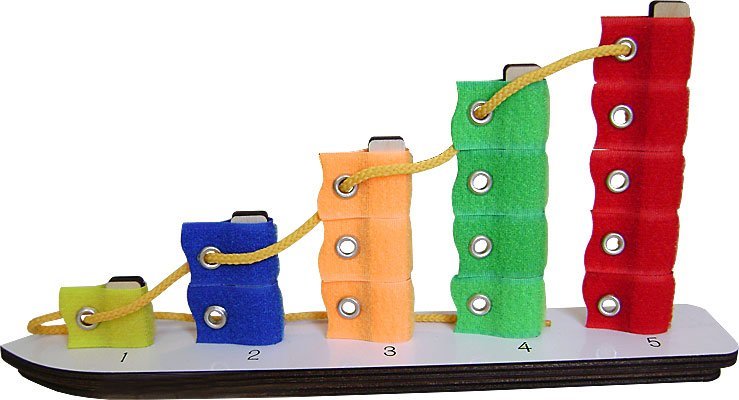 Ход НОД.Вводная часть:Воспитатель: Добрый день. Позвольте представиться я – капитан Врунгель. И сегодня вы не просто дети, а юные моряки в мореходной школе. И прежде, чем отправиться в путешествия, узнаем, как хорошо вы разбираетесь в кораблях.Песенка капитана ВрунгеляОсновная часть:Воспитатель: Скажите, что есть у всех корабликов?Дети: Мачты и флажки на них.Воспитатель: Одинаковые ли мачты по высоте на каждом кораблике? Сколько мачт? Сравните и назовите их.Дети: Все мачты разные по высоте: высокая, чуть ниже, средняя, еще ниже, низкая. Всего их по 5 на каждом кораблике.Воспитатель: А сколько флажков на мачтах кораблика?Дети: Много.Воспитатель: Какого цвета флажки на мачтах?Дети: На каждой мачте одинаковые  (называют цвета). Воспитатель: Какого цвета флажки на средней мачте? Сколько их?Дети: (дети называют расцветки флажков). 3 флажка на средней мачте. Воспитатель: Покажите низкую мачту. Сколько  на ней флажков? Какого они цвета?Дети: Один флажок (показывают низкую мачту и каждый называет цвет  флажка).Воспитатель: А сколько флажков на самой большой мачте? Какого они цвета?Дети: Пять флажков на самой высокой мачте (ребенок называет цвет флажков на своём кораблике).Воспитатель: Сколько флажков на мачте, которая находится рядом с самой высокой? Назовите их цвет.Дети: Четыре флажка ( называет цвет).Воспитатель: На какой мачте висит больше всего флажков? Где она находится? Покажите.Дети: На самой высокой мачте – пять флажков. Она стоит в конце кораблика (дети показывают самую большую мачту).Воспитатель: А на какой - меньше всего? Где она располагается – в начале или в конце кораблика?Дети: На самой низкой мачте висит всего один флажок, она стоит в начале кораблика (дети показывают самую маленькую мачту).Воспитатель: Скажите, поместятся четыре флажка на самую низкую мачту? А на вторую? На третью? А на какую  по счёту мачту  они влезут все?Дети: Нет, не поместятся, останутся лишние. И на вторую и третью не поместятся. Только на четвёртую и пятую, самую большую.Воспитатель: На какой мачте висят два флажка?Дети: На второй.Воспитатель: А на какой – пять флажков? На какой  - три?Дети: Пять флажков – на самой высокой, пятой. Три флажка – на средней, третьей.Воспитатель: Если мы будем считать мачты от начала кораблика – какая будет самая первая? Давайте назовём мачты, как они будут располагаться.Дети: Первая – самая маленькая, самая низкая; вторая – побольше; третья - средняя; четвёртая – еще больше; пятая, последняя – самая высокая, самая большая.Воспитатель: Правильно, молодцы. А теперь  наоборот – начало будет на корме, у нас неправильный кораблик, он плывёт задом наперёд. Назовите, какие будут тогда мачты по порядку.Дети: Первая – самая высокая, самая большая; вторая – чуть ниже; третья – средняя;  четвёртая – еще ниже; и пятая – самая маленькая, самая низкая.Воспитатель: Верно. Как мы называем самую маленькую мачту? А самую большую?Дети: Самая маленькая – низкая. Самая большая – высокая.Воспитатель: Молодцы  ребята. С вами можно смело отправляться в плавание – вы всё знаете! Осталось только придумать название вашим кораблямПесня Врунгеля про название корабляПлывёт кораблик с разноцветными флажками по морю, но вдруг подул сильный ветер и повернул флажки в разные стороны. Вправо. Влево. Назад. Вперёд.Воспитатель вместе с командами показывает направление. Дети разворачивают флажки согласно команде воспитателя вправо, влево, назад, вперёд.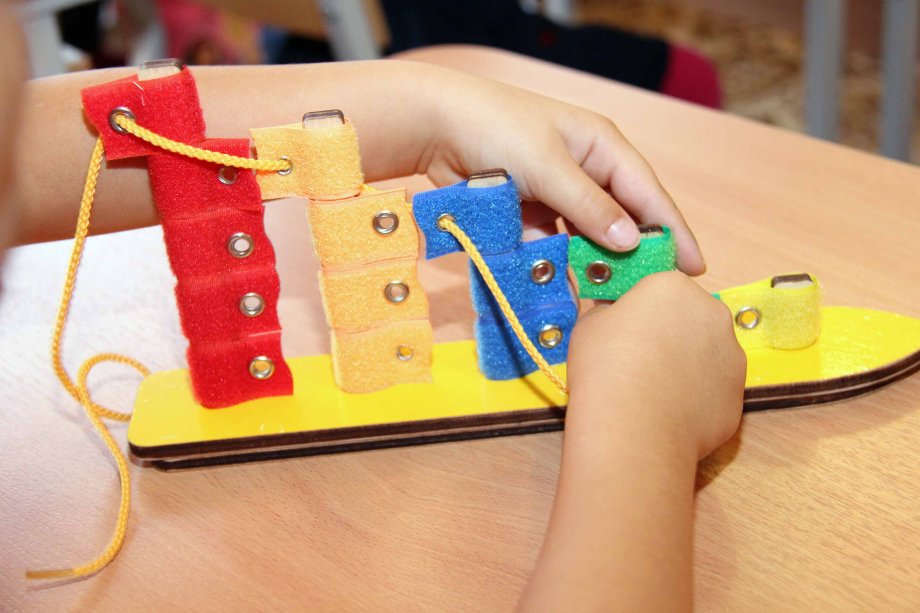 Воспитатель: Надоело ветерку играть с флажками, он рассердился, подул сильнее, и кораблик накрыло волной. Что случилось с флажками?Дети: Они намокли.Воспитатель: Что мы можем с ними сделать?Дети: Высушить.Воспитатель: Чтобы просушить флажки, надо их снять с мачт и повесить на верёвочку как гирлянду. Снимайте все флажки с мачт и одевайте на верёвочку-канатик в таком порядке: сначала красные, потом желтые, синие, белые, оранжевые. Пусть сохнут.Дети нанизывают флажки на верёвочку через дырочки: красные, желтые, синие, белые, зеленые.Воспитатель: Пока флажки сохнут, давайте послушаем, кто это за нами гонится.Музыкальная пауза: Песенка БандитовВоспитатель: Пока мы с вами сушили наши паруса злые бандиты проникли в нашу мореходную школы и прикинулись честными ребятами. Но я знаю, как их можно найти. Бандиты не учились в мореходной школе и не смогут справиться со следующим заданием.На коврографе я выложил из парусов определенный рисунок. Его надо повторить при помощи парусов  на каждом корабликеНа коврографе паруса выкладываются в особом порядке (1-2 ряда)Получилось? Если не получается – попросите помочь своих товарищей Молодцы!Дети выполняют упражнения с флажками.Воспитатель: Теперь вешайте их так, чтобы на каждой мачте были только одноцветные флажки. Сколько флажков вы повесите на первую  мачту? На вторую? На среднюю? На четвёртую? На последнюю?Дети: Один – на первой; два – на второй; три – на средней; четыре – на следующей; пять – на самой последней  (дети нанизывают флажки на мачты).Воспитатель: Повесьте  средний флажок на средней мачте другого цвета; а теперь средний флажок на самой высокой мачте сделайте другого цвета. Поверните все флажки навстречу друг другу. Теперь все флажки смотрят направо от вас, а сейчас налево.Дети выполняют упражнения с флажками.Воспитатель: Чтобы ветерок не сорвал  наши флажки с мачт, что мы можем сделать с ними?Дети: Закрепить  верхние флажки верёвочкой-канатиком (дети продёргивают верёвочку через дырочки и соединяют все верхние флажки между собой).Заключительная часть:Заключительная песня ВрунгеляВоспитатель: Ну вот мы и приплыли. Ребята, понравилось вам наше путешествие? Вы молодцы, много чего знаете и умеете! Будем ждать новых путешествий? До свидания!Дети: Да, нам понравилось. Поедем еще. До свидания!